Victoria-Israel Science and Technology Research and Development Program (VISTECH)TABLE OF CONTENTS	1.	Program Overview	32.	Available Funding	43.	Applicant Eligibility	54.	Project Eligibility – what will be funded	65.	How to apply	86.	Assessment Process	137.	Notification of Outcomes	168.	Conditions of Funding	169.	Privacy Statement	1810.	Probity and Decision-making	1911.	GST	2012.	Conflict of Interest	2013.	Further Information	2114.	Glossary	211.	Program Overview 1.1 	BackgroundThe Victoria-Israel Science and Technology Research and Development (VISTECH) Program provides funding support for market-oriented collaborative research and development (R&D) projects by Victorian (Australia) and Israeli companies and has been in operation for several years, consistent with the Cooperation Agreement in place between Victoria and Israel since 2005. 1.2	About the ProgramThe VISTECH program supports collaborative R&D projects aimed at achieving commercialisation of new or improved products, processes or services that can potentially contribute to the economic development and public benefit of Victoria and Israel through the following research and development activities pertaining to:technology-based products processes or servicesthe advancement of these technologies to commercial readinessthe identification of steps for realisation of economic benefits for all parties concerned; and/orthe support of new technologies from proof of concept to a minimum viable product (MVP) stage of development in respective markets. This would directly support businesses that have proven the feasibility of their technology. MVP grants are designed for pre-revenue technology businesses to help engage potential business, customers, or market channels to achieve market validation prior to first sale.1.3	Program ObjectivesThe VISTECH program aims to:provide incentives for Victorian and Israeli companies to collaborate on research and development activities pertaining to technology-based products, processes or servicesadvance such technologies to commercial readiness support all emerging fields (except defence), especially quantum, health- and climate-technology, artificial intelligence, and technologies such as digital and synthetic biology which present opportunities to develop and test new products in both markets, and progress Victoria’s capabilities in critical technologies; and/oridentify steps for realisation of economic benefits for all parties concerned.1.4	Program OutcomesThe intended outcomes of this program are:Increase in:collaboration between Victorian and Israeli businessesbusiness experiencing growth value generated by Victoria’s sectors, businesses, and industriesthe productive capacity of Victorian businesses and industriesExpansion into new markets, and export opportunitiesCommercial outcomes in the form of new intellectual property (IP)2.	Available FundingFor both Israeli and Victorian companies, financial support of up to 50% of eligible R&D expenses of approved projects are provided.Victorian-based companies: Financial support of up to AUD$250,000 (excluding GST) per project, provided by the Victorian Government as a grant. Israel-based companies: 
Financial support of up to 50% of approved R&D expenses is available, provided by the Israel Innovation Authority (IIA).2.1	Co-contribution requirements	In VictoriaThe maximum grant amount is AUD $250,000 per project, excluding GST. Companies can apply for less than this amount. Successful Victorian applicants are awarded grant funds by DJSIR. Grants will be provided on a co-contribution basis, meaning the applicant must provide a financial contribution towards the proposed project. This financial co-contribution must come from the applicant’s own funds and is based on a 1:1 funding ratio (between the Department and successful applicant). That is, the funding is up to 50% of the project expenses. For example, Victorian Company 1 provides $200,000.00 AUD in its own funds for the project. The Victorian Government provides an additional $200,000 excluding GST through a VISTECH grant in matched funding. In-kind contributions cannot form part of the required co-contribution. An in-kind contribution is a contribution of a good or a service other than cash. Funds from other State or Commonwealth Government programs cannot form part of the applicant’s co-contribution. See section 5.3 for evidence requirements that will need to be provided to confirm the co-contribution.In IsraelFunding is provided in the form of a conditional grant (returnable soft loan) to the projects selected under the relevant Call for Proposals.The total funding from the Government of Israel via the Israel Innovation Authority, under VISTECH financial support, is up to 50% of the eligible and approved costs of the R&D, in accordance with the national laws and regulations. The funding amount budgeted in the proposal must be aligned with the Victorian bilateral partner company. When a project results in sales of a product, service or process, the financial support must be repaid to the IIA according to its regulations. Royalties are payable until 100% of the amount of the grant has been repaid with interest as provided in the applicable regulations.For more information on funding conditions, applicants should visit the website of the IIA:  https://innovationisrael.org.il/kol-kore/6666.Applicant Eligibility The projects must involve cooperation by the applicants on joint, market-driven, science and technology-related research and development of new products, processes, or services.The projects must involve at least one Victorian and one Israeli company and may involve more than one organisation from each jurisdiction. Israel-based applicants must have one company leading the application that presents the intellectual property (IP) agreement. Academic and research institutions are not eligible to apply for funding directly, however, they may be sub-contracted by the companies to undertake parts of the projects which are determined to be reasonable for the project. The applicants must demonstrate that they have ready access to the required infrastructure and resources to complete the projects. Also, the applicants must have the ability to deliver newly developed technologies to the market in the short to medium term.Project contributions of finances and technology by the collaborating applicants must be fairly balanced.Relevant project issues must be addressed in the application documentation, including a project plan and budget.3.1	Eligible ApplicantsVictorian Applicants must meet all of the following criteria to be eligible:The application is an eligible for-profit entity type or commercially focused not-for-profit; andThe applicant is operating in Victoria; andThe applicant has a registered office and principal place of business located in Victoria; andbe non-tax exempt; andActive ABN; andRegistered for GST; andCan contribute a minimum of 50 percent of the project cost. Collaborating companies take forward parallel applications in Victoria and Israel. Academic institutions can participate as subcontractors only.Israeli Applicants are required to be an industrial corporation registered in Israel and operating according to the laws of the State of Israel, which conducts research and development for commercial needs.3.2	Ineligible ApplicantsVictorian and Israeli applicants cannot be related in any way. That is, the applicants must be entirely separate legal entities, with no financial or other ties.Therefore, applicants must not:be owned by the same parent companybe related bodies corporate within the meaning of the Corporations Act 2001 (Commonwealth of Australia)share governance; norhave common directors, officers or senior managers.Victorian Applicants subject to any of the following are not eligible to apply:are a Commonwealth, state and local government agency or bodya company not incorporated in Australiaare an unincorporated association, committee or collectiveare a publicly funded research organisationa primary producerthe applicant has been awarded funding of more than AUD$250,000 (excluding GST) through any program of the Victorian Government in relation to the proposed technology; and/orcurrently involved in litigation against the State Government of Victoria.3.3 	Other Conditions of ApplyingSuccessful applicants enter into a collaboration agreement with each other that describes how intellectual property is managed and beneficial outcomes shared. Victorian-based companies: Successful Victorian applicants enter into a grant agreement with the State Government of Victoria through the Department of Jobs, Skills, Industries and Regions (DJSIR). Applicants must agree:to participate in all future program evaluation activityto comply with all workplace health and safety obligationsmeet all industrial relations obligations as an employer in accordance with the National Employment Standardsprojects are not targeting the defence industry, sector, or fieldadhere to and enforce the Local Jobs First Policy (2018), and Gender Equality Act (2020).Israel-based companies: Successful Israeli applicants that enter into a grant agreement with the Israel Innovation Authority must agree to all the terms and conditions of the Israel Innovation Authority as specified in the terms and conditions presented in the submission forms, available in the call for proposals on the IIA website.4.	Project Eligibility – what will be fundedIn VictoriaVISTECH funding can be applied flexibly to project-related expenses; however, funding is not intended to cover ‘business as usual’ expenses – for example, non-project-related staff training and development costs. The project budget as submitted with the application shall clearly detail all proposed expenditure items and be subject to the approval of the Department.Should applicants be uncertain as to whether a particular expense is eligible for funding under the VISTECH program, they can contact the DJSIR Program Manager.In IsraelOnly R&D expenses, as defined by the IIA, are eligible for funding for Israeli applicants. For more details on which expenses may be considered as R&D expenses under the program, please view the guidelines documents on the website of the IIA: https://innovationisrael.org.il/kol-kore/6666. 4.1 Case studies of Eligible projectsExample Agriculture Project 1 - Development of a Dairy Herd Management / Pasture Growth System between a Victorian and Israeli company. Project to study the habits and requirements of Australian Dairy Farmers, using milking technologies and computerised measurement.Example Health Project 2 – Development of a Wireless Diabetes Manager between a Victorian and Israeli company. Project to combine internet phone-based provision of healthcare with remote monitoring devices, emphasising diabetes management. Example Technology Project 3 - Development of a self-navigating, autonomous industrial floor cleaning robot in collaboration between a Victorian and Israeli company. Project to develop and optimise an algorithm which will provide the movement pattern for a new water saving robot.4.2	Eligible Activities and ExpensesThe grant amount and co-contribution may be spent on eligible activities and expenditure, that fit within the program objectives, listed below: promotional activitiesstaff training and development costsstaff wagesaccessing facilities, capabilities, or services to test, verify and validate, develop or scaleup a manufactured product for new market opportunitiespurchasing capital equipment to support end-to-end product developmenteligible overseas activities expenditure is generally limited to 10 per cent of total eligible expenditure unless you have prior approval by the program delegate.In VictoriaThe Department of Jobs, Skills, Industries and Regions makes the final decision on what is eligible activities and expenditure under the program for Victorian applicants. You can only spend the grant and co-contribution funding on eligible expenditure you have incurred on eligible activities.In IsraelThe Israel innovation authority makes the final decision on what is eligible activities and expenditure under the program which must be according to the Authority policy which can be found here: https://innovationisrael.org.il/kol-kore/6666.4.3	Ineligible Activities and ExpensesA non-exhaustive guidance on ineligible expenditure includes, but is not limited to:costs incurred prior to us notifying you that the application is eligible and complete defending intellectual property rightsnon-project-related staff training and development costsusual operational expenditure, including existing staff costs, communications, travel, entertainment, accommodation and office computing equipmentroutine replacement or minor upgrade of plant and equipmentprinting, stationery, postage, and bank chargesbasic and routine professional services including legal and accounting feesany amount paid on account of goods and services taxcosts related to preparing the grant application, preparing any project reports and preparing any project variation requestsbuilding routine websites, sales and promotional activities, marketing or communications campaigns; andregulatory and intellectual property (IP) fees and charges associated with registering domestic or international patents or other intellectual property enforcement expenses.4.4	Project TimelineIn VictoriaProjects will be expected to commence within three months and completed within two years of execution (signing) of grant agreements.DJSIR reserves the right to withdraw the offer of funding if projects are not commenced within the specified timeframe.In IsraelFunding for projects is provided on a yearly basis, with the option of resubmitting an application to request second or third-year funding. Israeli applicants should follow the rules and regulations of the IIA in this regard.5.	How to applyOpen and Close Dates Opening and closing dates will be listed on the relevant government agency website.  Applications must be submitted in the portal (Israel) by 12pm or emailed (Victoria) by 5pm on the closing date. Please note that late applications will not be accepted. All applicants will be advised in writing via email of the outcome of their application by February 2024.Preparing an application and submission To enable any collaborative project to succeed, it is essential that the parties are aligned as to project objectives, skills and ethos. Applicants must undertake the following steps to apply: Carefully read the Program Guidelines (and ‘Frequently Asked Questions’) Compile all necessary supporting documents to apply as detailed in the ‘Documentation and Information Requirements’ section of the Program Guidelines. Submit application online to https://innovationisrael.org.il/kol-kore/6666 (Israeli applicants) via ‘Apply now’ button on the Program website and through emailing DJSIR (Victorian applicants) at innovation.programs@ecodev.vic.gov.au. Please indicate your bilateral cooperation partner during your application or contact the respective government authority if you require assistance with international partner matching prior to submission of your application.Ensure you receive an email confirmation of application submission. Please check spam/junk mail if confirmation email cannot be seen in your inbox. Only final applications that are lodged with the Department will be considered and assessed. Applications that are still in 'draft’ and have not been submitted upon program close will not be assessed.The VISTECH application process is as follows: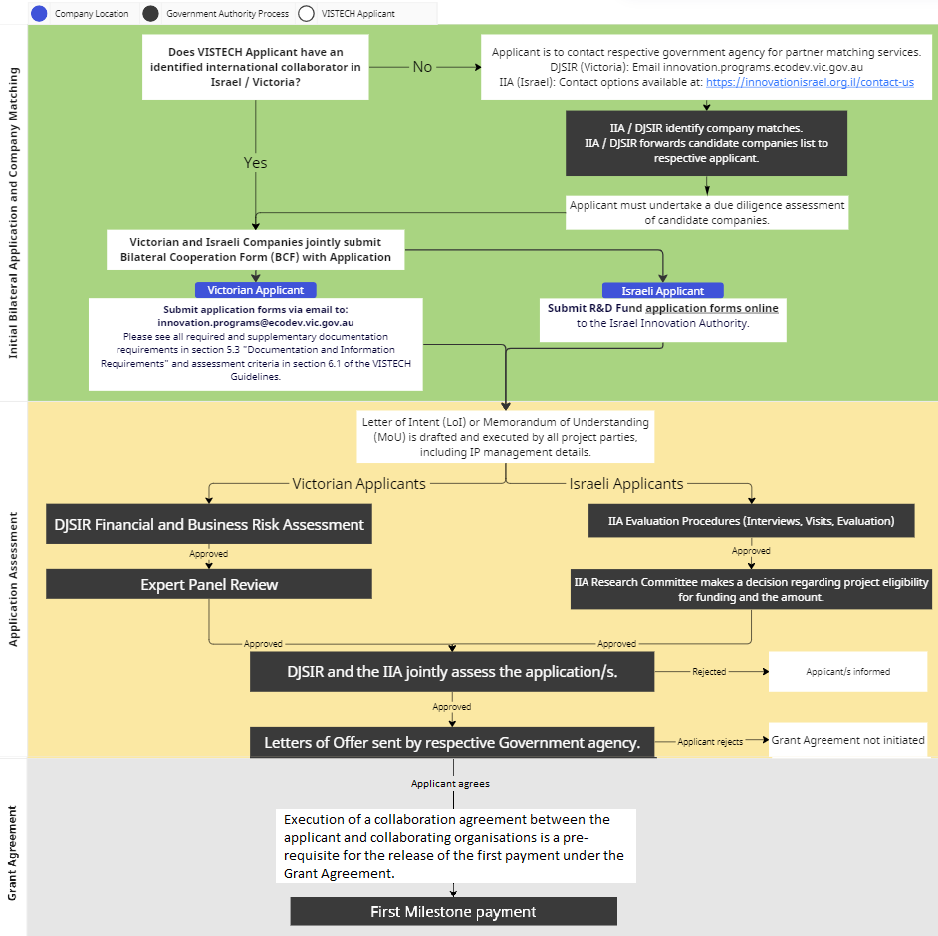 Documentation and Information RequirementsIsrael and Victorian companies have separate documentation requirements during application submission. Israeli companies are to follow the documentation guidelines available at https://innovationisrael.org.il/kol-kore/6666 and should download the needed forms as attached to the call for proposal. In Victoria:Total email file size cannot exceed 20MB.It may be necessary to send more than one email with the required attachments. Please ensure emails are numbered (e.g. 1/5, 2/5, 3/5…) so the Department can confirm receipt of all application documents.6.	Assessment ProcessAll applications will be assessed for eligibility and may undergo due diligence checks, including financial risk assessmentsEligible applications will be assessed by an assessment panel that includes external assessors, industry experts or Department staff  All supplementary attachments and information provided as part of the application will be taken into consideration during the assessment process Applications will be reviewed and scored against the assessment criteria to create a ranking of projects by the expert assessors in Israel and VictoriaRepresentatives to compare from each jurisdiction to discuss recommendations for fundingFunding recommendations will be put forth to the Joint Management Committee to determine the number of recommendations subject to funding available Applications will be recommended for approval by the Minister for Innovation (Victoria) and the Israel Innovation Authority (Israel).In Victoria, the Minister decides which grants to approve from consideration of the recommendations of the Joint Management Committee, the availability of grant funds and the purpose of the grant program.In Israel, the committee decides which grants to approve from consideration of the recommendations of the evaluation process, the availability of grant funds and the purpose of the grant program.Further quantitative information on assessment criteria is available in the application documentation.Assessment criteriaVISTECH proposals are assessed in relation to:In Victoria:Eligible applications will be assessed on how well they meet the assessment criteria as outlined below. All supplementary attachments and information provided as part of the application will be taken into consideration during the assessment process.In IsraelThe assessment criteria for proposals to the Israel Innovation Authority (IIA) can be found here: https://innovationisrael.org.il/kol-kore/6666.Applicant checksVictorian Applicants may be subject to due diligence assessments to enable the Department to assess financial and other non-financial risks associated with the application. Outcomes from such assessments may be taken into account in any decision to recommend or award a grant and in contracting with successful applicants.The Department may, at any time, remove an applicant from the application and assessment process, if in the Department’s opinion, association with the applicant may bring the Department, a minister, or the State of Victoria into disrepute.Israeli Applicants may be subject to due diligence assessments to enable the Department to assess financial and other non-financial risks associated with the application. Outcomes from such assessments may be taken into account in any decision to recommend or award a grant and in contracting with successful applicants.Notification of OutcomesWe will inform you of the outcome of your application by email.Conditions of FundingLetter of OfferWe will send successful applicants a Letter of Offer advising them that their application is successful, and a Grant Agreement. Applicants accept the grant offer and have 30 business days from the date of acceptance to execute (sign) the Grant Agreement with the Department. The offer may be withdrawn if the Grant Agreement is not executed within the timeframe given above.An offer of funding is not binding on the Department unless and until both the Department and the applicant execute the grant agreement.Grant agreementsThe project must not commence until the grant agreement has been executed (signed) by both the Department and the applicant.The grant agreement details all funding obligations and conditions such as:paymentsfunding usegrant activity deliverablesmonitoring and milestonesreporting and acquittalsaudit termination conditions.Execution of a collaboration agreement between the applicant and collaborating organisations is a pre-requisite for the release of the first payment under the Grant Agreement.In VictoriaOnce the agreement has been executed, the grant recipient (successful applicant) will be required to commence the project within the agreed timeframe. If a recipient does not commence the project by the commencement date, the Department has at its absolute discretion the option of terminating the agreement. The Victorian Government has full discretion and authority to determine which applicants are entitled to receive funding under the program and the amounts of any funding offered.Subject to acceptance of the letters of offer sent to successful applicants, separate legally binding grant agreements are prepared reflecting the project, proposed outcomes, milestones, timeframes and conditions of payment.Victorian recipients receive funding in agreed tranches corresponding to Grant Agreement milestones. Claims for payment from Victorian recipients must be supported by appropriate evidence, including financial details of total project expenditure and cash co-contributions.In IsraelFunding for projects is provided on a yearly basis, with the option of resubmitting an application to request second or third-year funding. Israeli applicants should follow the rules and regulations of the IIA in this regard.Grant payment terms / Payment instalmentsIn VictoriaAll grant recipients must agree to:comply with DJSIR’s performance monitoring and evaluation requirements; and participate in any formal evaluation of the program by the Victorian Government or its agent.Consistent with these undertakings, regular reports must be submitted by the recipients, including:Technical Progress Reports: Technical reports enable departmental officers to follow project progress and approve payments of funding instalments. Provision of funding instalments is dependent on achievement of milestones.Financial Reports: The purpose of the financial reports is to enable departmental officers to monitor actual expenditures against projected budgets. All expenses incurred must be itemised and compared to the original budget.A final report must also be provided, consisting of a final update on technical progress and a full financial report complete with an independent audit opinion as defined in the Glossary. The final report should also describe the results of the project in commercial terms, including market acceptance of products and processes developed, current sales and cash flow forecasts, new product opportunities and any further activities planned.Grant recipients must agree to cooperate with DJSIR in the preparation of materials used to promote the benefits of the program, such as a media release or case study on the project. DJSIR must be consulted prior to the publication of any company promotion materials relating to the project, such as media releases.In IsraelFunding for projects is provided on a yearly basis, with the option of resubmitting an application to request second or third-year funding. Israeli applicants should follow the rules and regulations of the IIA in this regard.Publicity / Acknowledgement of supportIn VictoriaThe Department requires grant recipients to acknowledge the Victorian Government's support by using the Victoria State Government logo or relevant government entity logo under the title 'supported by' on all promotional materials. Acknowledgement of the Victorian Government's support in promotional material will depend on the grant given and should be specified in the grant agreement, e.g., required representation on channels or collateral such as websites, signage, advertisements, and brochures. Recipients must obtain written approval from the Department before making public announcements about receiving the grant. The Department may promote the benefits of the grant and the State's support for the project, and recipients must cooperate with the Department in promoting the program. These requirements are currently outlined in the Grant Agreement.In IsraelAdditional information can be found here: https://innovationisrael.org.il/kol-kore/6666. Program EvaluationIn VictoriaAs a condition of funding, grant recipients will be required to participate in any program monitoring and evaluation activities initiated by the Department. This may include completing surveys throughout the program and for a nominated period after program completion to measure progress to achieving outcomes. Reporting is critical to the Department in understanding program impact, supporting continuous improvement in program design and delivery, and delivering effective grant program outcomes for Victoria.  In IsraelAdditional information on program evaluation requirements can be found here: https://innovationisrael.org.il/kol-kore/6666.Privacy StatementInformation provided for this program, including personal information, will be collected and used by the Department for assessment of eligibility for this grant, program administration and program review. The Department will be auditing and monitoring applications and may contact you for clarification. We may contact you during program review and evaluation.The Department completes a range of eligibility assessments that may include data matching to clarify the accuracy and quality of your supplied information. This is part of our auditing and monitoring processes and for confirming eligibility across this program.If personal information about a third party is included in the application, the applicant must ensure the third party is aware of and consents to the contents of this privacy statement. In the assessment of the application, it may be necessary to share personal information with State and Commonwealth Government departments and agencies.The department collects demographic information for economic reporting purposes. No personal information is used in reporting; all reports are presented with aggregated data.Any personal information about the applicant applying or a third party will be collected, held, managed, used, disclosed or transferred in accordance with the provisions of the Privacy and Data Protection Act 2014 (Vic) and other applicable laws. Enquiries about access or correction to your personal information, can be emailed to:Other concerns regarding the privacy of personal information can be emailed to privacy@ecodev.vic.gov.au and the Department’s privacy policy is available at www.djsir.vic.gov.au/privacy.Probity and Decision-makingThe Victorian Government makes every effort to ensure the grant application and assessment process is fair and undertaken in line with the published program guidelines.Victorian Government staff work to the Code of Conduct for Victorian Public Service Employees (Section 61) of the Public Administration Act 2004 (Vic), including processes set out to avoid conflicts of interest. Staff are also expected to demonstrate the following Victorian public sector values:responsivenessintegrityimpartialityaccountabilityrespectleadershiphuman rights.Decisions in recommending and awarding grant funding under this Program are at the Department and minister’s discretion. This includes not making any funding available or approving a lesser amount than that applied for.These guidelines and application terms may be changed from time to time, as appropriate.The Department may request the applicant provide further information should it be necessary to assess an application to the Program’s policy objectives.The Israel Innovation Authority (IIA) adheres to the Code of Ethics for professional evaluations, which can be accessed here: https://innovationisrael.org.il/research_publication/3860 Complaints and feedbackAny complaints or feedback you have about this grant opportunity may be made in relation to:the timeliness of the processcommunication provided by the Departmentadherence to the published program guidelines.Send your written feedback to:The decision on the awarding of discretionary grant funding is not subject to review or appeal.In VictoriaIf you do not agree with the way the Department has handled your complaint there are a number of other review and complaint options that you can access, including the Victorian Ombudsman, Independent Broad-Based Anti-Corruption Commission or Office of the Victorian Information Commissioner.In IsraelIf you do not agree with the outcome of your complaint, a rehearing request must be submitted to the IIA website using the online form. In accordance with the R&D Law, a request for a repeat hearing will be subject to the payment of a fee. Confirmation of payment of the fee must be attached to the online request.GST (Victorian Applicants Only)If you are registered for the Goods and Services Tax (GST), where applicable, we will add GST to your grant payment. Example: If the approved funding is $100,000 GST exclusive, the Department will process payments totalling $110,000 ($100,000 GST exclusive funding + $10,000 GST)Conflict of InterestA conflict of interest is a situation in which someone has competing professional or personal interests or duties.Applicants must advise the Department of any real, potential, or perceived conflict of interest relating to a project for which it has applied for funding. Further Information Further information regarding this program can be found here: www.business.vic.gov.au/grants-and-programs/vistechIf you have any questions during the application period, please contact:Glossary Applicant means an individual or organisation that has submitted the application for funding for a grantApplication means the application submitted by the applicant to the Department for fundingDepartment or State means the State of Victoria through its Department of Jobs, Skills, Industry and Regions Critical technologies are defined by the Australian Government as technologies that can impact Australia’s national interest, including our: economic prosperity; national security and social cohesion. Some of these include quantum technologies, autonomous systems and robotics, artificial intelligence, and advanced manufacturingProgram means Victoria-Israel Science and Technology Research and Development Program Project means the activities specified in the application by the applicant for which the grant is provided  Grant means funding given to organisations or individuals for a specified purpose to meet government policy objectivesGrant Agreement means a document that details the conditions of the grant and sets out the relationship between the partiesGrant Recipient means the legal entity that has entered into a grant agreement with the Department.New or Improved activities for a project is defined as projects that involve: Prototyping, evaluation and testing of new products Application of micro or nanotechnology to enhance existing productsDesign work  Enhancement with material science.  Audit Opinion is defined as an independent audit opinion on expenditure of the grant funds, in the time and form specified in the Grant Agreement, by a person who is not an officer or employee of the Grant RecipientMandatory documentationOther supporting documentationA detailed project plan that must include:a project description and current statusproject timeline and milestone schedule that describes the various activities of the project over a quarterly timeframeevidence of sufficient internal resources to allocate to the projectthe role of any project partners in project executionany project risks and mitigation strategiesdetailed project budget, set at quarterly intervals across the planned grant periodLetters of support where relevant, for example from local councils, local business and tourism associations, Traditional Owner organisations etc.Evidence of support for the project through collaboration and partnership arrangementsBilateral Cooperation ApplicationApplicants jointly complete the Bilateral Cooperation Form (BCF). The content of this form is to be agreed between the parties so that identical information is submitted to both the Victorian and Israeli Governments. The applicants submit the BCF and relevant attachments to their respective government departments.It is preferable that both Victorian and Israeli applicants bring clearly codified intellectual property to the project (background IP). All applicants should receive beneficial ownership of intellectual property associated with the project (background and project IP). The applicants must clarify and agree the management of intellectual property according to these principles.A signed letter of intent (LOI) or Memorandum of Understanding (MoU) outlining the IP plans. Applicants need to clarify the ownership of intellectual property generated during the project (project IP). Resumes/CVs of key personnel.Quotations, including Scopes of Services from the third-party service provider and/or Quotations from suppliers detailing costs supplier costsEvidence of co-contribution funds Applicants must provide evidence that demonstrates, to the satisfaction of the Department, that the applicant has sufficient funds available for the required co-contribution amount for the project. This may include evidence of:written confirmation from the Board or business owner that the business can undertake the project and meet the required co-contribution amountan approved loan facility (including loan amount)sufficient cash in a bank (current bank statement)management accounts demonstrating satisfactory cash flow or liquid assetsApplicants are to provide required financial accounts, including at a minimum:Audited Financial Reports for the last three financial years. This should be the ‘final accounts’ with Directors’ Report and Declaration and should include Profit & Loss Statement, Balance Sheet, Cash Flows, and notes to the accounts. the company’s financial projections for the next three financial years, including Profit & Loss and Cash FlowORFor companies that have been registered for less than 3 years:Provide evidence you have been a registered company for less than 3 years.Provide evidence of your ability to fund at least 50 per cent of eligible project expenditure, such as funding strategy, a bank statement, or loan agreement. You must also provide an Accountant Declaration that confirms your ability to fund the project, and supporting documentation in the form of Letters of Support from investors, Management History, and/or Personal Assets and Liabilities.Audited Financial Reports from date of registration until application date. This should be the ‘final accounts’ with Directors’ Report and Declaration and should include Profit & Loss Statement, Balance Sheet, Cash Flows, and notes to the accounts. If there is no trading history, a statutory declaration is required. If the latest financial report is more than six months old, up-to-date Management or Interim Accounts for the current year including Profit & Loss Statement and Balance Sheet, and, in the case of public listed corporations, a half yearly financial report.If accounts are not audited, unaudited accounts from an Accountant will be accepted.novelty and innovation levelprospective benefits to the economytechnical strength and applicant capabilitiescommercial potential and market opportunity.Assessment CriteriaConsiderationsWeightingHow well the project demonstrates alignment with the program objectives.Appropriateness of proposed service requirements (including what is shown in attached quotes) and whether these can be provided by Victorian/Israeli businesses through bilateral cooperation.A compelling business opportunity has been identified to further develop new innovative, commercial products and/or services to contribute a technology solution to an identified problem; and  extent to which the business’ technology has a pathway toward commercialisation or market adoption demonstrated through a market strategy.30%Applications should demonstrate how the project will benefit the business by leading to long term outcomes to occur in Victoria and Israel, including:potential of the productivity and business improvements gained by the adoption of the new technology to lead to business growth and expansion, potential new clients or markets reached as a result of the technology development; andpotential to result in new revenue or investment.Potential number of existing employees transitioned into higher value/skilled roles and the timeline for this transition, potential number of jobs generated in Victoria and Israel and the timeline for job creation, new collaborations with technology firms, or publicly funded research organisations; andpotential to create other long-term benefits in Victoria and / or Israel.20%Demonstrated project feasibility and delivery.Appropriate organisational commitment to the project.Identified project risks, identified appropriate technical resources, skills and capabilities, including where appropriate a strong track record of key personnel,developed a suitable budget for the project; and co-contribution funding has been identified and committed to the project.30%Ability to deliver and need for funding. Applicants need to demonstrate that the project can be delivered within the time frame and that there is a strong argument for government support.  The applicant is able to deliver the project (in 24 months) and realise its economic benefits, project budget including details of co-contribution funds; and whether the project would proceed without Government support due to considerations such as timing, resourcing and/or level of risk impacting project initiation. 20%IsraelVictoriaIsrael Innovation Authority Support TeamAll the contact options can be found here: https://innovationisrael.org.il/contact-usFor additional information please see the following links:https://innovationisrael.org.il/kol-kore/6666Sector Strategy Manager innovation.programs@ecodev.vic.gov.auwww.business.vic.gov.au/ Please note that engagement with any Victorian Government representative does not constitute endorsement of any application for funding.IsraelVictoriaIsrael Innovation Authority Support TeamAll the contact options can be found here: https://innovationisrael.org.il/contact-usORIsrael Innovation Authority Malha Technology ParkJerusalem, Israel innovationisrael.org.il Sector Strategy Managerinnovation.programs@ecodev.vic.gov.auwww.business.vic.gov.au/Please note that engagement with any Victorian Government representative does not constitute endorsement of any application for funding.IsraelVictoriaIsrael Innovation Authority Support TeamAll the contact options can be found here: https://innovationisrael.org.il/contact-usFor additional information please follow this link:https://innovationisrael.org.il/FAQSector Strategy Managerinnovation.programs@ecodev.vic.gov.auwww.business.vic.gov.au/
Please note that engagement with any Victorian Government representative does not constitute endorsement of any application for funding.